Карта урока для организации занятий с использованиемэлектронного обучения и дистанционных образовательных технологий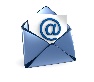               Вопросы можно задать по адресу электронной почты:               o1ka@ro.ru 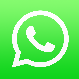 или в  мессенджере               WhattsApp:  +7 928 965 11 99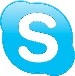                    в онлайн:               Skype        https://join.skype.com/h3dvDa2AQNi4с  12.20. до  12.50. (время фактического проведения урока), с  13.00. до  14.00.  (часы  неаудиторной  занятости,  проведение  индивидуальнойконсультации)Выполненное практическое задание необходимо предоставить в любом доступном формате (скан, фотография, документ MS Word; указывается вариант, которым владеет учитель и учащиеся (группы учащихся)):письмом на адрес электронной почты для обратной связи;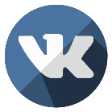  сообщением в сообщением на странице                ВКонтактеПри отправке ответа в поле «Тема письма» и названии файла укажите свои данные: класс, учебный предмет, фамилию, имя и отчество.27.0420.      «М.А. Осоргин. «Пенсне».Цели урока.Вызвать интерес обучающихся к творчеству М.А. Осоргина.Раскрыть особенность восприятия писателем мира вещей.Ход урокаI. Вступительное слово учителя.Зачастую всем нам не хватает общения, доверительности, понимания.В атмосферу непринужденной, безыскусственной беседы мы попадаем благодаря творчеству М.А. Осоргина. Автор не сочиняет, не приукрашивает, а «просто» рассказывает то, что было, без литературных претензий.Многое в его рассказах может показаться «наивным и чувствительным» (по его собственному выражению), но у читателя создается полная иллюзия простоты и правды.«Любовь к жизни» - единственная философия автора.II. Чтение статьи учебника О. Авдеевой о М.А. Осоргине.Михаил Андреевич Ильин (Осоргин – псевдоним писателя) родился в Перми. Его воспоминания о детстве были светлыми, их он призывал в самые трудные минуты – они помогали жить. Навсегда остались с ним доброта близких людей и картины природы, целиком заполнявшие мир в детские годы. Мальчик рано полюбил книги. Он был гимназистом 7 класса, когда журнал “Для всех” опубликовал его рассказ “Отец”.Писатель – большой труженик. Работой для души стало для него осуществление замысла его первого романа «Сивцев Вражек» - о трагедии русской интеллигенции в тяжелые, смутные времена.Всё творчество Осоргина пронизывали две задушевные мысли: страстная любовь к природе и привязанность к миру обыкновенных, незаметных вещей. Вторая мысль легла в основу рассказа «Пенсне».Участвовал в революционной деятельности, был выслан из страны.III. Работа с текстом.- Рассказ Михаила Осоргина вызывает удивление с самого первого вопроса автора. Каков этот вопрос?- Это риторический вопрос: «Что вещи живут своей особой жизнью – кто же сомневается?».- В чём никто не должен сомневаться?- Параллельно с жизнью человека идет жизнь вещей – активная и «одушевлённая».- В чём нас хочет убедить рассказчик?- Предметы быта обладают своим «лицом», своим «характером», более того, они наделены «разумом».IV. Будьте внимательны к слову.- Какой приём использует автор, чтобы показать необычную «жизнь» вещей?- Автор использует, прежде всего, олицетворение. Вещи живут своей самостоятельной, не зависящей от человека, жизнью.- В чем заключается «Необычная «жизнь» вещей»?- Вещам присущи человеческие качества, они наделены чувством юмора: «у висящего пальто всегда жалкая душонка и легкая нетрезвость».…у некоторых вещей «страсть к путешествиям». Мало того, вещи имеют свой социальный статус и политические убеждения: «демократический стакан, реакционная стеариновая свечка, интеллигент-термометр, неудачник из мещан – носовой платок, вечно юная и суетливая сплетница – почтовая марка».- Качества, присущие предметам, возникают по сходству звуков, очертаний, содержания. Приведите примеры метафор из текста.- Например, «раздвинутые ножницы кричат» потому, что напоминают раскрытый в крике рот; «часы шагают» - реализация метафоры «часы идут», «кресло сидит», потому что очертаниями напоминает сидящего человека и т.д.Вывод. Весь рассказ пронизан чувством юмора, наполнен безудержной фантазией автора.V. Характеристика автора.- Автор использует прием наивного рассказчика, вполне в традиции русской литературы: Белкин у Пушкина, Рудый Панько у Гоголя, рассказчики у Тургенева.Читателю кажется, что предметы, о которых говорит Осоргин, существуют сами по себе, независимо от писателя, он входит в этот давно исчезнувший прекрасный мир, узнаёт знакомое и забытое, живет в нем, не оглядываясь на автора. А тот стоит в стороне в скромной роли гида.Какими художественными приёмами достигается такой эффект?- Многочисленные длинные ряды однородных членов, обращения к читателю; грамматические – употребление глаголов второго лица в настоящем времени («шарите, ищите, злитесь, … смотрите, встаете, лезете, заглядываете» и т.д., чем достигается эффект присутствия читателя в действии; интонационные (много восклицательных знаков, вопросительные предложения), употребление просторечных слов, имитация разговорной речи: «лицо» шляпы «забулдыжно-актерское», «душонка», «недоглядка», «шлялась», «Ни-ка-ких!», «И вдруг – раз! – и падает карандаш».VI. Пересказ фрагментов текста.- Какова история карандаша? Какие путешествия совершает он, когда его ищут?- Что же случилось с пенсне? Какая история произошла с ним?- Приведите примеры эпитетов, которые служат одушевлению пенсне.- В рассказе множество выразительных эпитетов: «кристальная душа» пенсне, «жалкое виновато» пенсне, которое «являло картину такого рабского смирения, такой трусости…», «загулявшиеся стёклышки».- Каковы рассуждения автора в конце рассказа?- Можно ли подумать, что исчезновение пенсне было проявлением его индивидуальности?- Вещи имеют право на волеизъявление, на проявление индивидуальности.Домашнее задание: прочитать рассказ, письменно ответить на вопросы:- Каковы ваши впечатления от рассказа?- Верите ли вы в то, что предметы живут своей жизнью?УчительКошевая Ольга ВикторовнаПредметЛитератураКласс8 класс «А»Дата проведения урока27.04.20.Тема урока      «М.А. Осоргин. «Пенсне».Основные изучаемые вопросыЧтение статьи учебника О. Авдеевой о М.А. Осоргине.        2.   Работа с текстом.        3.    Ответы на вопросы.        4.     Пересказ фрагментов текста.Ссылка на эл. платформу         Skype https://join.skype.com/h3dvDa2AQNi4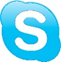 Тип урокаОнлайн  Форма обратной связиПисьменные работыЗаданияЗаданияЧтение статьи учебника.2)   Чтение рассказа.Домашнее заданиепрочитать рассказ, письменно ответить на вопросы:- Каковы ваши впечатления от рассказа?- Верите ли вы в то, что предметы живут своей жизнью?Критерии оцениванияОтветы на вопросы. «5» - ответ на все вопросы;«4»- неполный ответ на вопрос; «3»- фактические и логические ошибки..